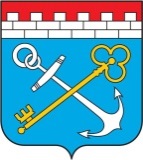 АДМИНИСТРАЦИЯ ЛЕНИНГРАДСКОЙ ОБЛАСТИКОМИТЕТ ЛЕНИНГРАДСКОЙ ОБЛАСТИПО ОБРАЩЕНИЮ С ОТХОДАМИПРИКАЗ____________________                                                                              № __________О внесении изменений в приказ Комитета Ленинградской области
по обращению с отходами от 6 апреля 2021 года № 3 «О создании рабочей группы по вопросам обращения с отходами производства и потребленияна территориях Ленинградской области и Санкт-Петербургапри Комитете Ленинградской области по обращению с отходами»В целях актуализации состава рабочей группы по вопросам обращения 
с отходами производства и потребления на территориях Ленинградской области 
и Санкт-Петербурга при Комитете Ленинградской области по обращению 
с отходами, созданной приказом Комитета Ленинградской области по обращению 
с отходами от 6 апреля 2021 года № 3, (далее – Рабочая группа)П Р И К А З Ы В А Ю:1. Внести в приказ Комитета Ленинградской области по обращению 
с отходами от 6 апреля 2021 года № 3 «О создании рабочей группы по вопросам обращения с отходами производства и потребления на территориях Ленинградской области и Санкт-Петербурга при Комитете Ленинградской области по обращению с отходами» следующие изменения: 1.1. Включить в состав Рабочей группы в качестве членов Рабочей группы следующих лиц: 1.2. Исключить из состава Рабочей группы Антонова А.В., Антонову Н.В. 2. Контроль за исполнением приказа возложить на заместителя председателя Комитета Ленинградской области по обращению с отходами И.О. Чуркину.Председатель КомитетаЛенинградской области по обращению с отходами                                                                       А.А. ПименовКиселевАлександр Петрович-исполнительный директор общества
с ограниченной ответственностью «МЕХУБОРКА СПБ» (по согласованию)Фурманов Максим Александрович -генеральный директор общества
с ограниченной ответственностью «Управляющая компания МЕХУБОРКА» (по согласованию)